Chapter 5 – Extra PracticeConsider the following graph of  :
 			

a) Explain why it is a function


b) Domain : 				Range :

c) Determine the following values :
 	
 	 			


 	 			

d) Determine x such that 



e) Determine x such that 

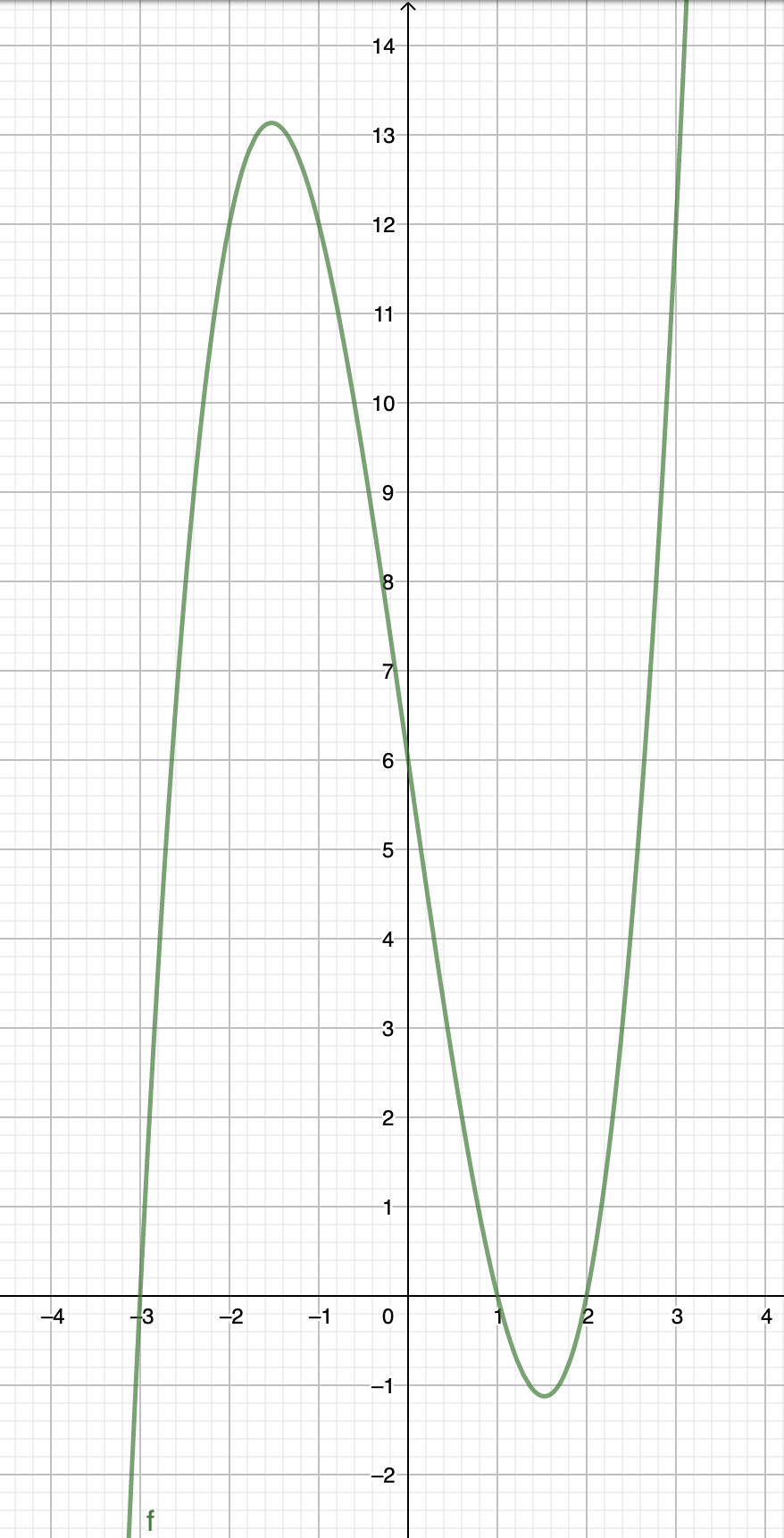 Consider the following graph of  :
 			


b) Domain : 				Range :

c) Determine the following values :
 	
 	 			


 	 			

d) Determine x such that 



e) Determine x such that 



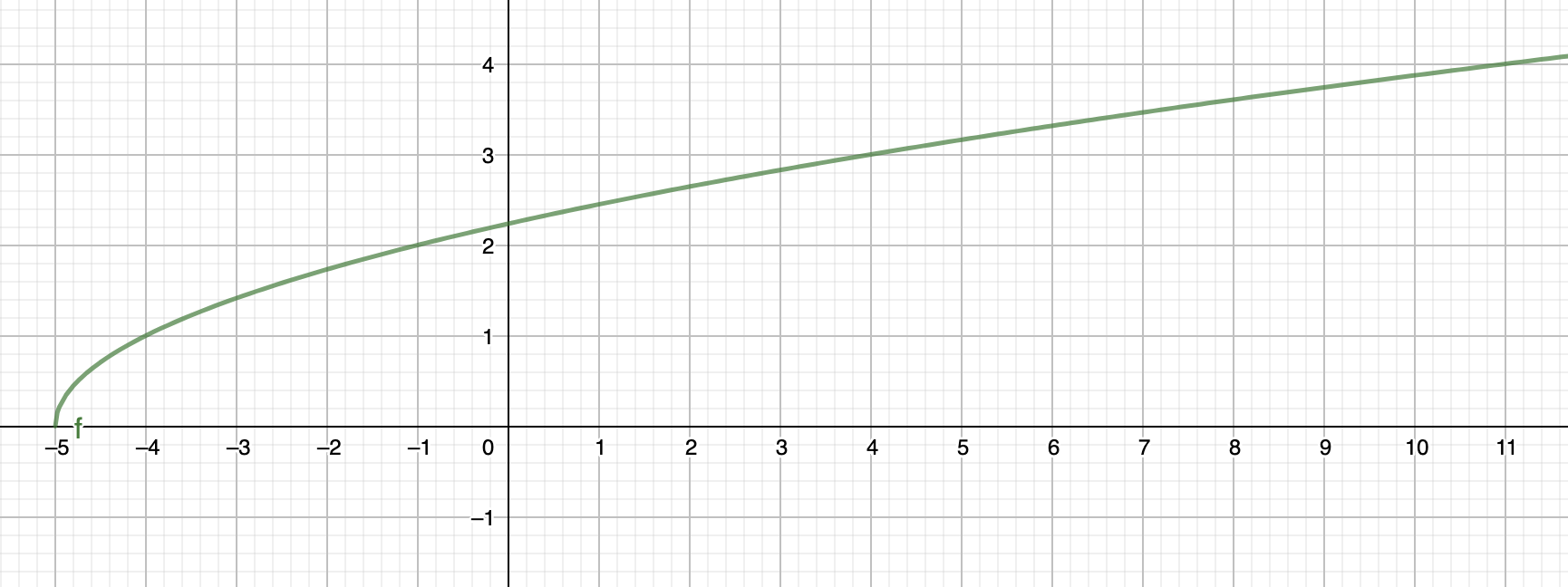 Consider the function 

a) Determine 


b) Determine 


c) Determine the exact value of x such that 




Consider the following graph of  :
 			

b) Domain : 				Range :

c) Determine the following values :
 	
 	 			


d) Determine x such that 



e) Determine x such that 



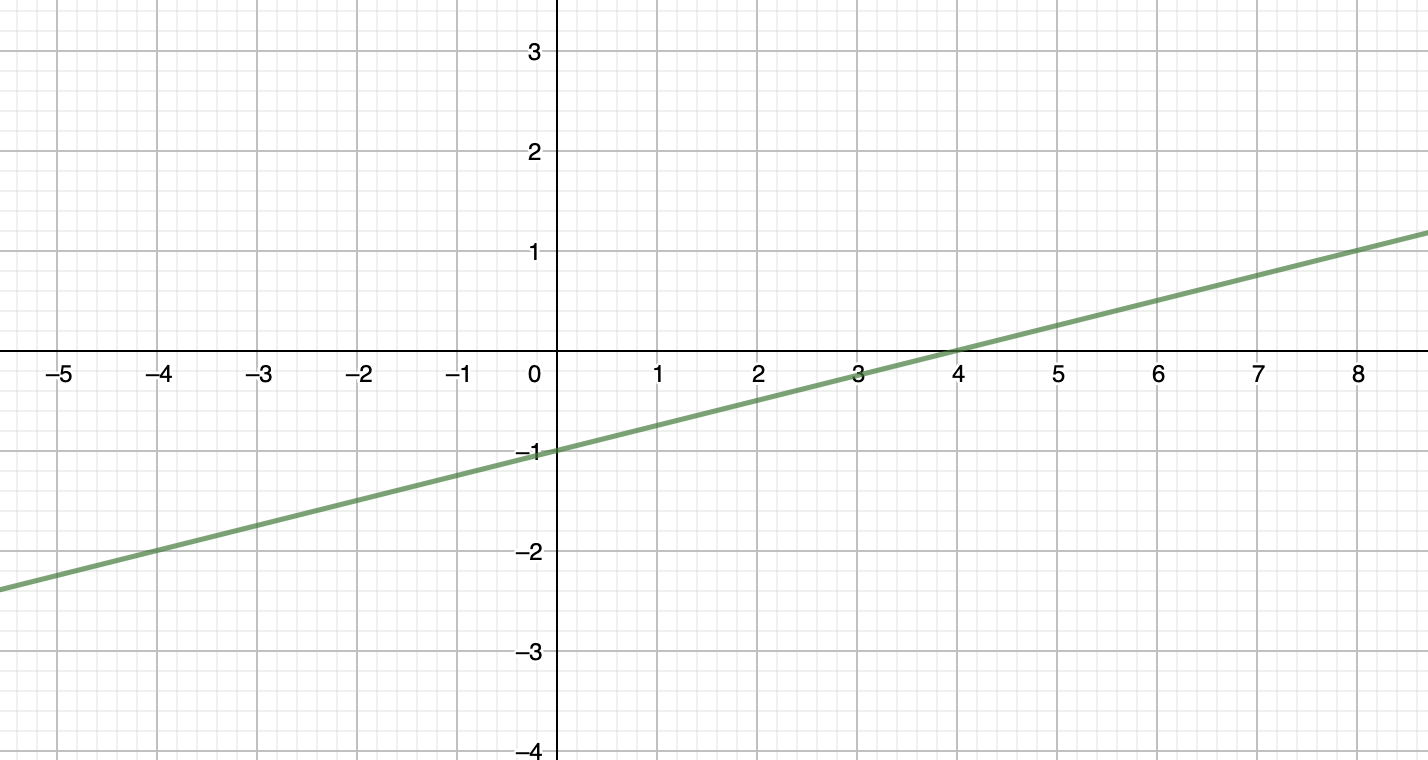 Consider the function 

a) Determine 


b) Determine 


c) Determine the exact value(s) of x such that 





Consider the following graph of  :
 			

b) Domain : 				Range :

c) Determine the following values :
 	
 	 			


 	 			

d) Determine x such that 



e) Determine x such that 



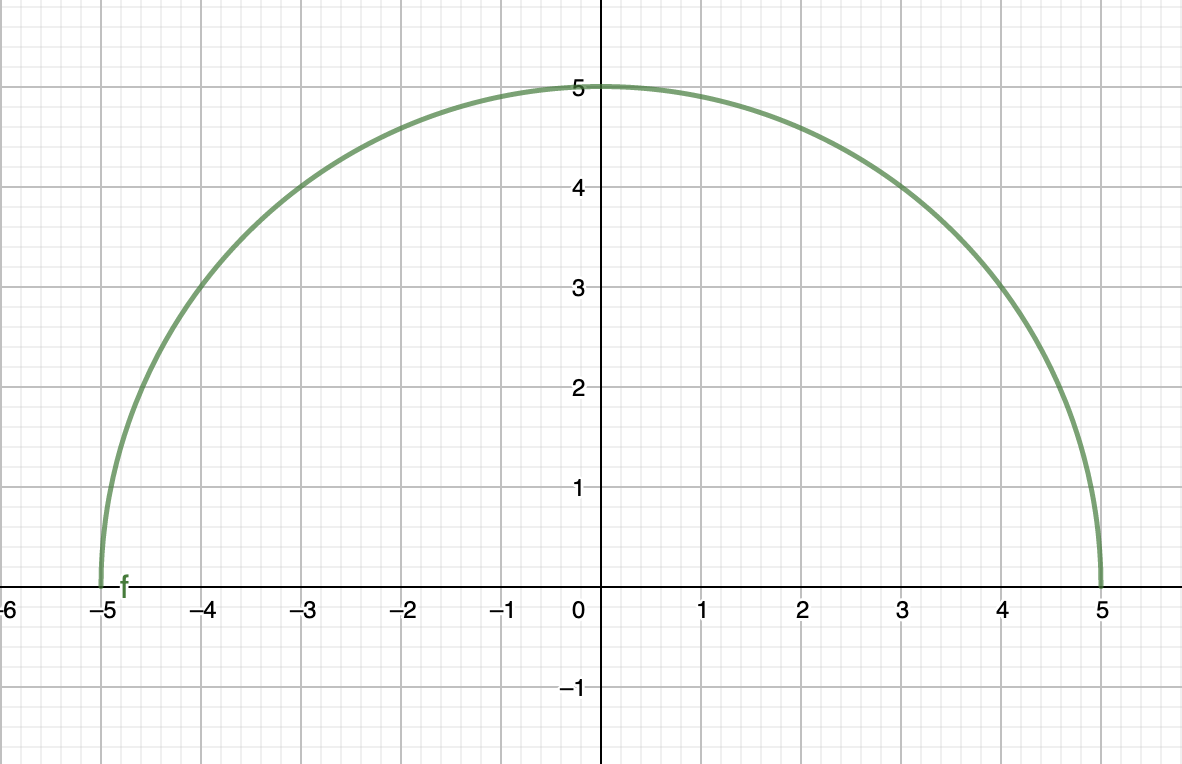 Consider the function 

a) Determine 


b) Determine 


Consider the function 

a) Determine 


b) Determine 


Consider the following graph of  :
 			

b) Domain : 				Range :

c) Determine the following values :
 	
 	 			


 	 			

d) Determine x such that 



e) Determine x such that 

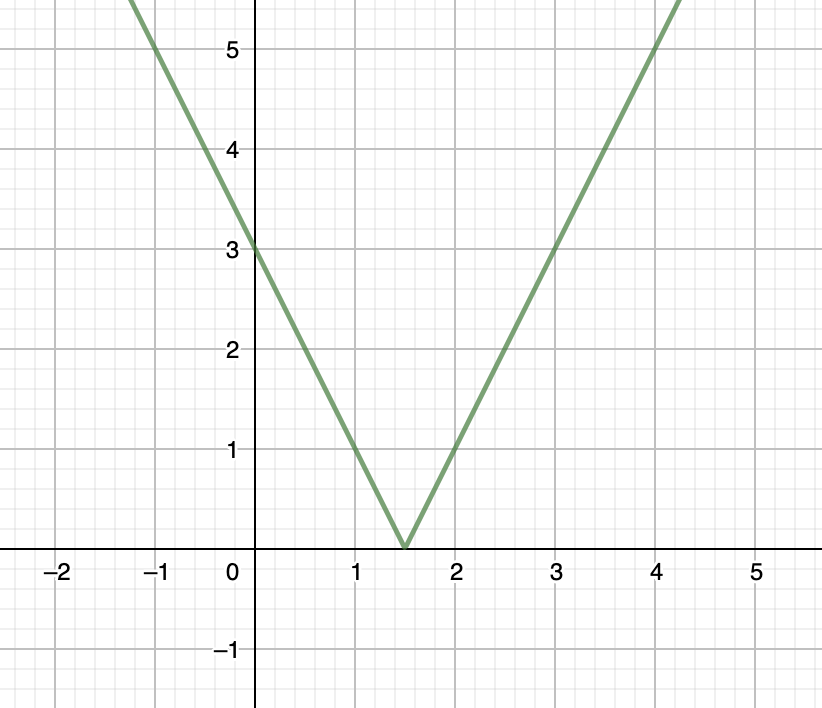 Consider the function 

a) Determine 


b) Determine 


c) Determine the exact value(s) of x such that 



d) Determine the exact value(s) of x such that 

